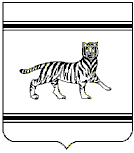 Муниципальное образование «Бабстовское сельское поселение»Ленинского муниципального районаЕврейской автономной областиСОБРАНИЕ ДЕПУТАТОВРЕШЕНИЕ31.05.2018                                                                                                       №  411с. БабстовоОб исключении из реестра муниципального имущества Бабстовского сельского поселения объекта недвижимого имущества В соответствии с Федеральным законом от 06.10.2003 № 131-ФЗ «Об общих принципах организации местного самоуправления в Российской Федерации», Уставом муниципального образования «Бабстовское сельское поселение», решением Собрания депутатов Бабстовского сельского поселения  от 27.03.2014 № 57 «Об утверждении Положения «О порядке управления и распоряжения имуществом, находящимся в муниципальной собственности Бабстовского сельского поселения» Собрание депутатов РЕШИЛО:1. Исключить из реестра муниципального имущества Бабстовского сельского поселения объект недвижимого имущества – жилой дом  согласно приложению к настоящему решению.2. Администрации сельского поселения внести соответствующие изменения в реестр муниципального имущества Бабстовского сельского поселения.3. Контроль за исполнением настоящего решения возложить на постоянную комиссию Собрания депутатов по экономике и социальным вопросам (Чулей И.П.).4. Настоящее решение вступает в силу со дня его подписания.Председатель Собрания депутатов                                             В.В. Фарафонтов                                                                                                                                                  Приложение       к решению Собрания депутатов                                                                          от  31.05.2018 № 411Имущество, подлежащее исключению из реестра муниципального имущества Бабстовского сельского поселения№ п/пРеестровый номерНаименование имуществаМестонахождение имуществаОснованиеБалансовая стоимость (руб.)1.19340162Жилой домЕАО, Ленинский район, село Бабстово, улица Огородняя, д.11Выписка из Единого государственного реестра недвижимости об объекте недвижимости26200,0